原住民族委員會108年度「人體研究計畫諮詢取得原住民族同意與約定商業利益及其應用辦法」教育訓練課程(六小時)第一場(北區)一、主辦單位：原住民族委員會二、承辦單位：國立臺中科技大學三、協辦單位：臺灣跨文化健康照護學會國立陽明大學人文與社會科學院國立陽明大學研究發展處國立陽明大學人體研究暨倫理委員會              國立臺中科技大學中護健康學院四、訓練對象、日期及場地:(一) 訓練對象:中央部會:衛生福利部、中央研究院、科技部及教育部等相關具決策委託研究計畫之單位。全國各醫院或學校之 Institutional Review Board(IRBs)及Research Ethics Committee(RECs)研究倫理審查機構業務管理者與審查委員。高等教育單位：全臺灣北、中、南、東區各大學。各縣(市)原住民族行政單位、各縣(市)衛生局、原住民族地區鄉(鎮、市、區) 公所、衛生所、原住民部落及其他相關人員。其他對此議題感興趣之人員。(二) 日期與地點:日期: 108年3月15日(五)上午08：30至下午04：30地點: 國立陽明大學(台北市北投區立農街二段155號) 活動中心議第三會議室五、報名作業: (一) 報名時程:即日起至108年3月12日止(二) 報名方式:一律採線上報名，人數60名，額滿為止。    	報名網址: http://www.crbtzuchi.org(三) 本案聯絡人:專管中心助理  廖家綾、何家薇 (04-2221-0002/0905-586326)六、議程講師個人經歷注意事項:【為響應節能減碳，請自備環保杯，現場不提供紙杯】(一)全程參與課程並依規定完成簽到退者，核發IRB課程「訓練證明」6小時。(二)為響應環保，現場之講義為大綱形式，如需完整講義內容，請上本辦法網站下載，網址：http://www.crbtzuchi.org（預計於3月10日前上傳）。(三)場地位置圖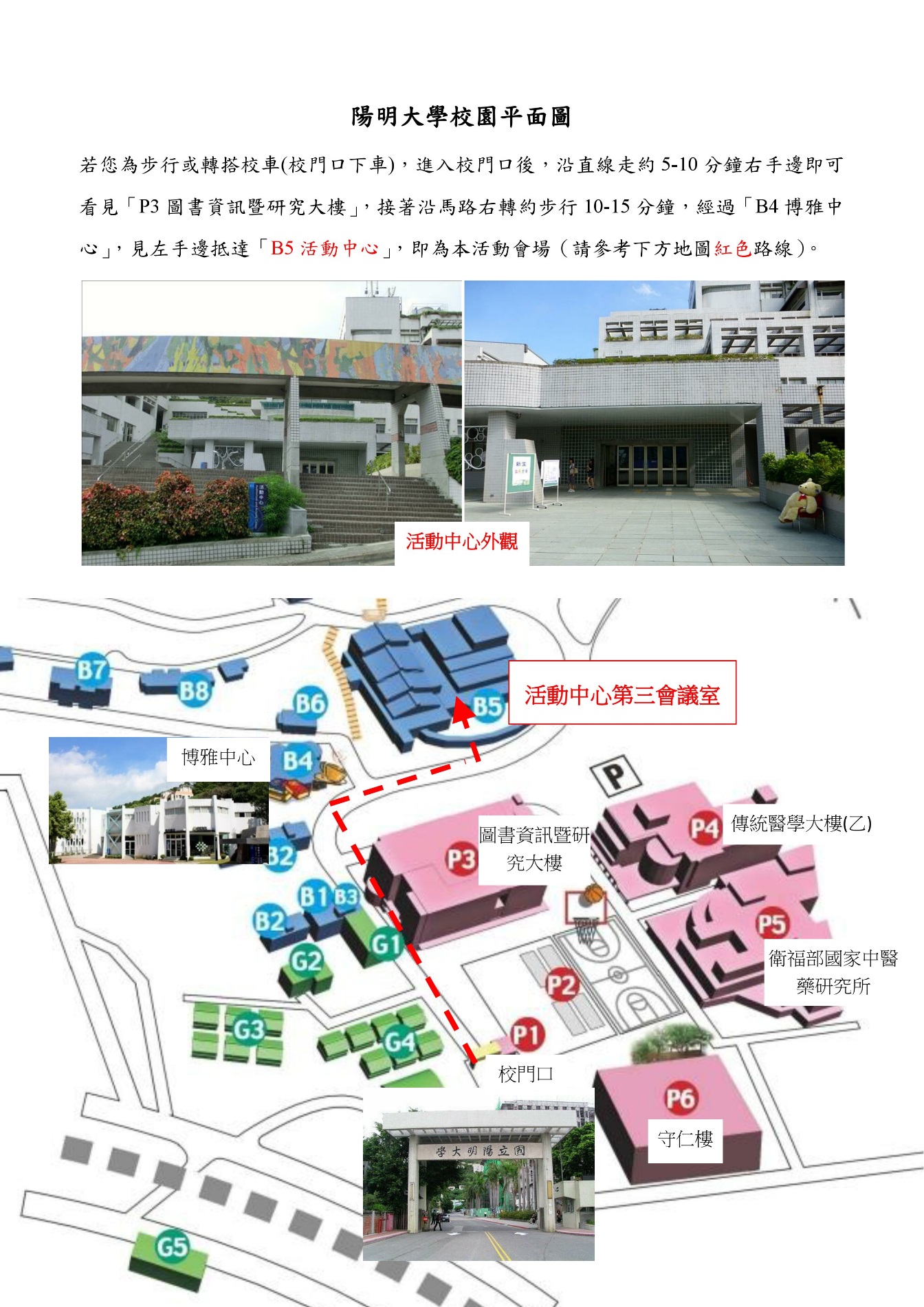 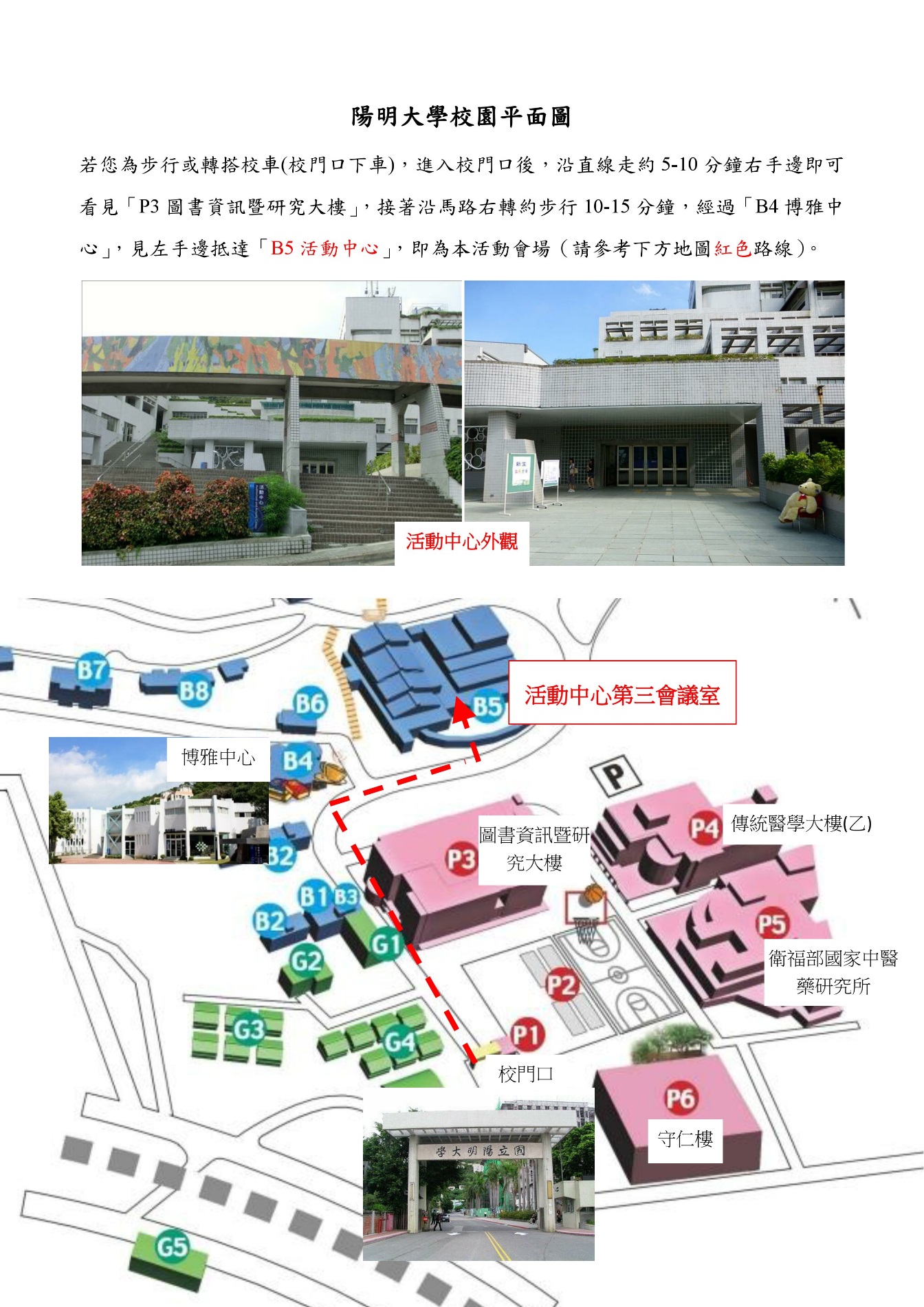 時間內容主講人08:30-08:50報到專管中心人員08:50-09:00致詞原民會長官學校代表/計畫主持人09:00-09:40人體研究諮詢取得原住民族同意辦法-申請步驟及流程怡懋‧蘇米計畫主持人/主任09:40-10:20人體研究諮詢同意常見議題(Q & A)之重點說明怡懋‧蘇米計畫主持人/主任10:20-10:30休息專管中心人員10:30-12:00以文化風險解析研究諮詢同意重點黃蔚綱 委員12:00-13:00午餐專管中心人員13:00-14:00人體研究與人類研究之範疇邱玟惠 副教授14:00-14:10休息專管中心人員14:10-15:10部落研究之族人權利觀林昭光 教授(暫定)15:10-15:20休息專管中心人員15:20-16:20諮詢同意辦法推動歷程看原住民族研究範疇之學術貢獻與未來展望怡懋‧蘇米 計畫主持人/主任16:20-16:30綜合討論怡懋‧蘇米 計畫主持人/主任16:30-賦歸講師現職怡懋˙蘇米 計畫主持人人體研究諮詢原住民族同意專管中心/計畫主持人/主任國立臺中科技大學護理系副教授臺灣跨文化健康照護學會理事長黃蔚綱 執行長台北市立聯合醫院人體研究暨倫理委員會審查委員前罕見疾病基金會執行長林昭光 教授國立陽明大學人文與社會科學院副院長國立陽明大學人文與社會教育中心教授兼主任邱玟惠 副教授東吳大學法學院醫事法研究中心主任東吳大學法學院系專任副教授國立陽明大學人體研究暨倫理委員會委員三軍總醫院人體試驗審議會審議委員台北榮民總醫院人體試驗委員會委員馬偕紀念醫院人體試驗倫理委員會諮商委員馬偕紀念醫院人體生物資料庫倫理委員會委員